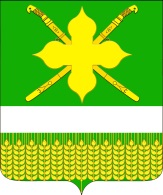 АДМИНИСТРАЦИЯ КИРПИЛЬСКОГО СЕЛЬСКОГО ПОСЕЛЕНИЯ УСТЬ-ЛАБИНСКОГО РАЙОНАП О С Т А Н О В Л Е Н И Е02.06.2021 г.                                                                                                       	№ 65ст. КирпильскаяОб утверждении типовой формы договора о внесении в бюджет Кирпильского  сельского поселения Усть-Лабинского района инициативных платежей, предназначенных для реализации инициативных проектов на территории, части территории Кирпильского  сельского поселения Усть-Лабинского районаВ соответствии со статьями 261, 561 Федерального закона от 06.10.2003 № 131-ФЗ «Об общих принципах организации местного самоуправления в Российской Федерации», Положением о порядке реализации инициативных проектов в Кирпильском сельском поселении Усть-Лабинского района, утвержденным Решением Совета Кирпильского сельского поселения Усть-Лабинского района от 08.12.2020 года №3 протокол 21, с целью активизации участия жителей Кирпильского сельского поселения Усть-Лабинского района в реализации мероприятий, имеющих приоритетное значение для жителей муниципального образования или его части, по решению вопросов местного значения или иных вопросов, постановляю:1. Утвердить типовую форму договора о внесении в бюджет Кирпильского  сельского поселения Усть-Лабинского района инициативных платежей, предназначенных для реализации инициативных проектов на территории, части территории Кирпильского  сельского поселения Усть-Лабинского района, согласно приложению.   2.  Общему отделу администрации Кирпильского сельского поселения  Усть-Лабинского района (Зайцева) обнародовать постановление в установленном порядке и разместить на официальном сайте Кирпильского сельского поселения  Усть-Лабинского района в сети «Интернет».3. Контроль за выполнением настоящего постановления возложить на главу Кирпильского сельского поселения Усть-Лабинского района И.В.Критинина. 	4. Настоящее постановление вступает в силу со дня его официального обнародованияГлава Кирпильского сельского поселенияУсть-Лабинского района						И.В.КритининПриложение к постановлению администрации Кирпильского сельского поселения Усть-Лабинского районаот 02.06.2021 г.  № 65Типовая формадоговора о внесении в бюджет Кирпильского сельского поселения Усть-Лабинского района инициативных платежей, предназначенных для реализации инициативных проектов на территории, части территории Кирпильского сельского поселения Усть-Лабинского районанаселенный пункт                                                     "____" ____________ 20___ г.____________________________________________________________________,(фамилия, имя, отчество физического лица/руководителя юридического лица/индивидуального предпринимателя/руководителя инициативной группы, определенного протоколом собрания инициативной группы (победитель конкурсного отбора инициативных проектов, определенный протоколом заседания конкурсной комиссии по проведению конкурсного отбора инициативных проектов) именуемый(ая) в дальнейшем «Благотворитель», с одной стороны, и администрация муниципального образования, именуемая в дальнейшем «Благополучатель», в лице ________________________________, действующего на основании ___________________________________, с другой стороны, вместе именуемые «Стороны», заключили настоящий договор (далее - договор) о нижеследующем:I. Предмет договора1.1. Благотворитель безвозмездно на добровольной основе вносит в бюджет муниципального образования денежные средства в виде инициативного платежа (далее - пожертвование) на цели, указанные в пункте 1.2 договора. Благополучатель принимает пожертвование, обеспечивает его целевое использование.1.2. Благотворитель передает Благополучателю пожертвование на реализацию следующего инициативного проекта: ______________ (далее - проект).II. Общая сумма и порядок перечисления пожертвования2.1. Общая сумма пожертвования составляет _________________ рублей.2.2. Благотворитель перечисляет сумму пожертвования, указанную                в пункте 2.1 договора, в бюджет муниципального образования в течение 7 (семи) календарных дней с даты заключения договора.2.3. Благотворителем самостоятельно вносятся денежные средства в бюджет муниципального образования путем: 1) перечисления безналичных денежных средств по следующим реквизитам:Получатель: ____________________________________________________ИНН/КПП ______________________________________________________Счет ___________________________________________________________Банк ___________________________________________________________ОКТМО ________________________________________________________БИК ___________________________________________________________КБК ___________________________________________________________2) внесения наличных денежных средств.2.4. В платежном документе (приходно-кассовом ордере) указывается номер и дата настоящего договора.III. Порядок расходования пожертвования3.1. Стороны договорились, что пожертвование должно расходоваться            в соответствии с целевым назначением, указанным в пункте 1.2 Договора. 3.2. В случае образования по итогам реализации инициативного проекта остатка пожертвования, не использованного в целях реализации инициативного проекта, в том числе экономии указанных средств, сложившейся в результате определения поставщиков (подрядчиков, исполнителей) конкурентными способами в соответствии с федеральным законодательством, подлежит возврату Благотворителю пропорционально доле его участия в проекте.Возврат сложившейся экономии пожертвования осуществляется администрацией муниципального образования в срок до 31 декабря текущего года по реквизитам, указанным в разделе VII договора.3.3. В случаях, когда использование пожертвования по целевому назначению становится невозможным вследствие изменившихся обстоятельств,                 пожертвование в полном объеме подлежит возврату Благотворителю.Возврат пожертвования осуществляется администрацией муниципального образования в течение 30 (тридцати) рабочих дней с даты выявления Благополучателем обстоятельств, при которых использование пожертвования по целевому назначению становится невозможным, по реквизитам, указанным в разделе VII договора.3.4. Благополучатель обязуется:- вести обособленный учет всех операций по использованию пожертвования;- по письменному запросу Благотворителя представлять ему любую       документацию, связанную с использованием пожертвования, для ознакомления.3.5. Пожертвование должно быть использовано Благополучателем                    до 31 декабря 20____ года.IV. Срок действия Договора.Порядок изменения и расторжения Договора4.1. Договор вступает в силу с момента перечисления пожертвования             и действует до 31 декабря 20____ года. Обязательства, возникшие из Договора до даты его прекращения, подлежат исполнению в полном объеме.4.2. Изменение и расторжение договора возможно по соглашению         Сторон. Соглашение об изменении или расторжении договора совершается в письменной форме и подписывается Сторонами.V. Разрешение споров5.1. Все споры и разногласия по заключению, изменению, расторжению             и исполнению договора разрешаются Сторонами путем переговоров, а в случае недостижения согласия - в судебном порядке.5.2. До передачи спора в суд должна быть заявлена претензия, срок рассмотрения которой не может превышать 30 (тридцати) календарных дней            со дня ее отправления почтовой связью, с приложением подтверждающих       ее требование документов.VI. Прочие условия6.1. Договор составлен в 2 (двух) экземплярах, по одному для каждой             из Сторон.6.2. Ни одна из Сторон не вправе передавать свои права по договору      третьей стороне без письменного согласия другой Стороны.6.3. Во всем остальном, что не предусмотрено договором, Стороны руководствуются законодательством Российской Федерации.VII. Адреса и реквизиты СторонБлаготворитель:___________________________________________(фамилия, имя, отчество физического лица/         руководителя юридического лица/                        индивидуального предпринимателя/руководителя инициативной группы, определенного протоколом собрания инициативной группы) Адрес: ____________________________________ИНН ______________________________________КПП ______________________________________Банковские реквизиты:Расчетный счет _____________________________Корреспондентский счет _____________________БИК ______________________________________ОКОПФ ___________________________________ОКПО ____________________________________ОКПД ____________________________________ОКАТО ___________________________________ОКТМО _________________________________________________/___________________________/       (подпись)                (фамилия, имя, отчество)М.П.Благополучатель:администрация Кирпильского сельского поселения Усть-Лабинского района Адрес: 352307, Краснодарский край, Усть-Лабинский район, ст.Кирпильская, ул.Советская, 53Тел.: Факс: ИНН Расчетный счет ___________________________Банк _____________________________________БИК _____________________________________КБК _____________________________________ОКТМО _______________________________________________/__________________________/       (подпись)               (фамилия, имя, отчество)М.П.